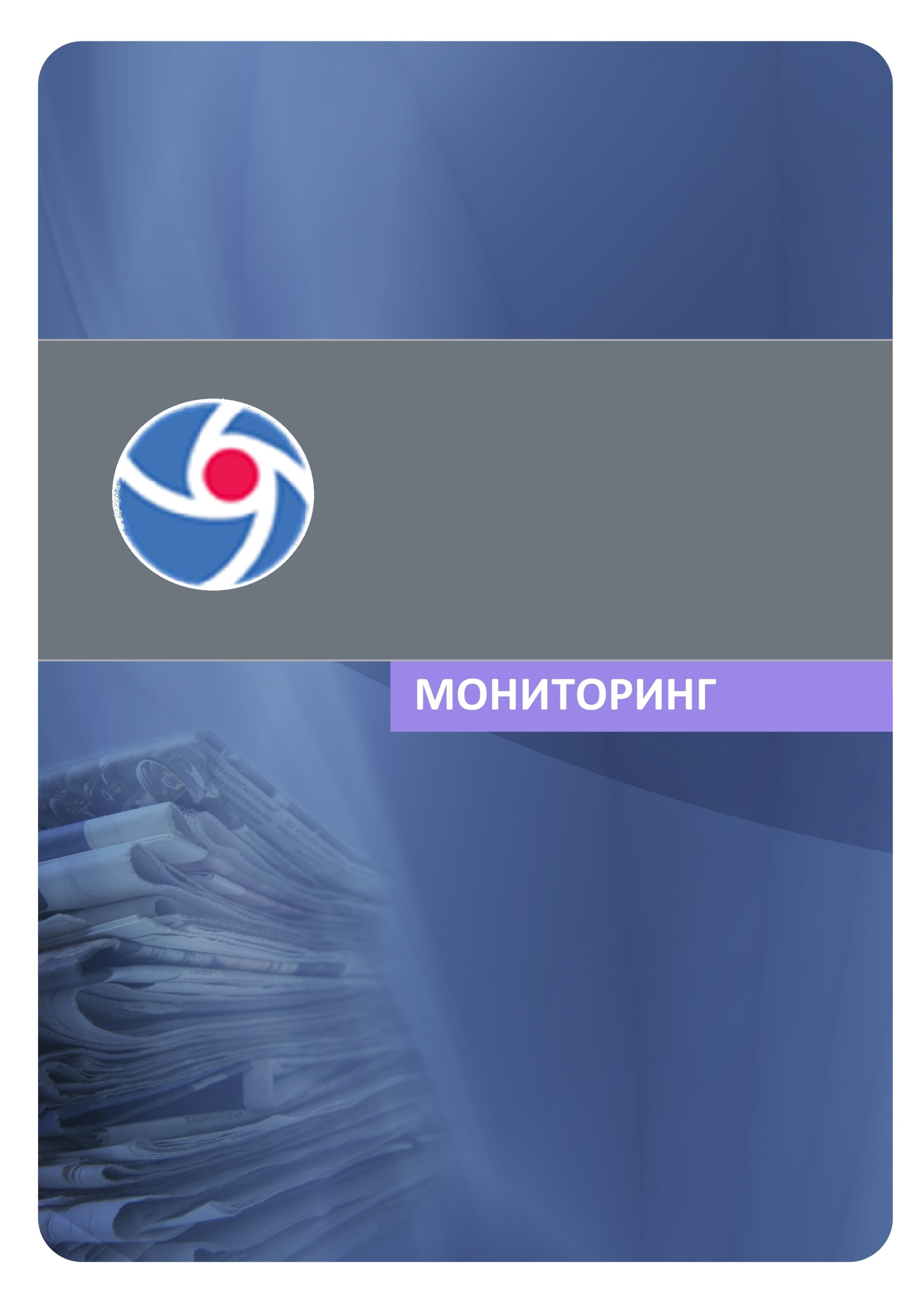 КАРТИНА ДНЯ: ОСНОВНЫЕ ТЕМЫКлючевые Темы и информационные поводы С 1 мая в можно ехать в Крым по «единому» билетуС 30 апреля на линии Новороссийск-Феодосия начнет работу дополнительное судно для перевозки грузового транспорта "Посейдон-Экспресс"Катамаран домчит до КрымаЦена единого билета в Крым составит 10 тыс. рублейПутин поручил построить объездную в СимферополеЖелезнодорожники говорят о росте интереса пассажиров к новым совмещенным билетам для поездок в КрымДругие значимые информационные поводыРЖД: Украина ужесточила погранконтроль при следовании поездами в КрымРЖД планирует снизить цены на ж/д билеты до КрымаСколько стоит доехать от Москвы до КрымаКомпания РЖД предупреждает об ужесточении режима пропуска пассажиров, следующих через территорию Украины в КрымОАО РЖД сократит количество поездов, следующих в Крым по территории УкраиныКак оформить единый билет до Крыма - транспортники всё подробно рассказали и показалиИнформационный фонВы поедете отдыхать в Крым?Авиабилеты Уфа-Крым с начала лета будут стоить около 2500 рублейОлимпиадаПОДБОРКА НОВОСТЕЙКОЛИЧЕСТВО УПОМИНАНИЙ АНО «ТДОИ»АНО «ТДОИ» - 44Генеральный директор А.В. Жуков – 0С 1 мая в можно ехать в Крым по «единому» билетуС 1 мая 2014 года АНО «Единая транспортная дирекция» совместно с ОАО «ФПК» приступают к организации смешанных перевозок в города полуострова Крым. Осуществить поездку в города-курорты Крыма можно, воспользовавшись «единым» билетом, который объединит железнодорожный, автомобильный и морской транспорт. Продажа проездных документов уже открыта.Об этом сообщает Управление по внешним связям АНО «Единая транспортная дирекция».Единая транспортная дирекция организует автобусные и паромные перевозки пассажиров. До городов Краснодар и Анапа все желающие смогут добраться поездами, а далее пересев на автобусы - до порта «Кавказ», откуда организована переправа паромом или катамараном до порта «Крым», далее также на автобусах до мест назначения - до городов Керчь, Ялта, Феодосия, Коктебель, Судак, Симферополь, Алушта, Саки, Евпатория, Севастополь.Как сообщили в Единой транспортной дирекции, стоимость посадочного талона из Анапы и Краснодара в города Крыма варьируются в зависимости от дальности поездки. Так, на данный момент установлено, что:- из Анапы в Симферополь талон будет стоить 350 рублей, в Севастополь - 430, в Евпаторию - 420, в Ялту - 350, в Феодосию - 350, в Судак - 350, а в Керчь - 150.- из Краснодара в Симферополь стоимость проезда будет 750 рублей, в Севастополь - 830, в Евпаторию - 820, в Ялту - 750, в Феодосию - 750, в Судак - 750, в Керчь - 250.«Все виды транспорта будут состыкованы между собой таким образом, что пассажирам не придется ждать. Автобусы будут подаваться к месту и времени отправления стыковочных рейсов паромов, катамаранов и поездов, и их количество будет адаптировано под количество пассажиров», - прокомментировали в Единой транспортной дирекции.Напомним, что для проезда в Крым пассажиру необходимо оформлять в железнодорожных кассах билет на поезд и талон на перевозку автобусом, паромом или катамараном. Талон можно приобрести только с одновременным оформлением проездного документа на поезда дальнего следования.Уважаемые жители и гости полуострова Крым, следите за дальнейшей информацией по перевозкам на официальном сайте Единой транспортной дирекции, где в ближайшее время будет размещено расписание всех видов транспорта. Новый Севастополь (new-sebastopol.com), вчера в 17:26РЖД: Украина ужесточила погранконтроль при следовании поездами в КрымРЖД предупреждают пассажиров об ужесточении пограничного контроля со стороны Украины при следовании поездами в Крым, сообщил журналистам первый заместитель гендиректора Федеральной пассажирской компании (ФПК, "дочка" РЖД) Владимир Каляпин."Мы вынуждены констатировать, что 27 апреля Верховной Радой был принят закон, который предусматривает проезд пассажиров с материковой территории Украины на территорию Крымского федерального округа только лишь по специальным разрешениям. То есть только лишь граждане Украины могут проследовать на территорию Крыма и с территории Крыма без оформления спецразрешения",- сообщил Каляпин во вторник.Этот закон, в котором Крым и город Севастополь, вошедшие в марте в состав России, названы "временно оккупированной территорией", предусматривает, что въезд на полуостров лиц, не имеющих гражданства Украины, возможен только по специальному разрешению.Отвечая на вопрос, продолжат ли в этих условиях ходить поезда в сообщении с Крымом через территорию Украины, Каляпин сказал: "Если пассажиры в них будут, ходить будут. Если пассажиров не будут пускать на границе, пустые поезда ходить не будут". При этом он отметил, что пассажиропоток на таких поездах "упал катастрофически".РЖД понимают, какие сложности могут возникнуть у желающих попасть в Крым, и подготовились к такому развитию ситуации. "Мы фактически сейчас имеем возможность оформления поездки через территорию РФ на Крым", - указал Каляпин. Интермодальные перевозки пассажиров в Крым с использованием железнодорожного, автомобильного и морского транспорта стартуют 1 мая.В первый день продаж, 28 апреля, было реализовано свыше 50 билетов на смешанное сообщение (поезд-автобус-паром/катамаран-автобус) между материковой частью России и Крымом, во второй - уже свыше 30, отметил Каляпин. Поездом при этом можно добраться до Анапы или Краснодара, а далее автомобильным и водным транспортом через Керченский пролив до Ялты, Керчи, Феодосии, Коктебеля, Судака, Симферополя, Алушты, Саки, Евпатории или Севастополя. РИА Новости Украина (rian.com.ua), вчера в 0:00С 30 апреля на линии Новороссийск-Феодосия начнет работу дополнительное судно для перевозки грузового транспорта "Посейдон-Экспресс".Как сообщила пресс-служба Министерства транспорта России, судно может принять на борт одновременно до 120 большегрузных автомобилей.Кроме того, для выполнения перевозок в Крым до 15 мая планируется направить пять паромов различного назначения: пассажирский, железнодорожный, грузовой автомобильный и пассажирский автомобильный."Принятые меры позволят в ближайшее время разгрузить грузовое движение и нормализовать ситуацию с паромным сообщением в направлении Крыма", - отметили в пресс-службе.Start.crimea.ua (Крым), вчера в 0:00РЖД планирует снизить цены на ж/д билеты до КрымаКомпания РЖД направляет в правительство РФ обращение с просьбой обеспечить субсидирование пассажирских перевозок в плацкартных вагонах до КрымаОб этом рассказал первый заместитель генерального директора Федеральной пассажирской компании (ФПК - «дочка» РЖД) Владимир Каляпин.Речь идет о перевозках по единому билету, который объединяет железнодорожный, автобусный и морской транспорт для поездки в Крым без пересечения территории Украины.По словам Каляпина, ответ на обращение пока не получен. Однако ФПК уверены, что при положительном решении, стоимость проезда в плацкартном вагоне в рамках совмещенной системы может быть снижена.Новая схема доставки пассажиров в Крым подразумевает проезд поездом до Краснодара или Анапы, затем автобусом до порта «Кавказ». Здесь пассажиры пересядут на паром, а после пересечения Керченского пролива доедут до места отдыха на автобусе. Перевозку можно оформить в любой железнодорожной кассе. Продажа билетов начинается за 45 суток до отправления поезда. Оплачивая проезд, пассажир получает на руки три документа: билет на поезд, квитанцию разных сборов, подтверждающую право на трансфер в порт, а также посадочный талон на морской транспорт с гарантированным местом.CIT.Новости (cit.ua), вчера в 0:00Катамаран домчит до КрымаВчера президент России Владимир Путин на встрече с Советом законодателей в Петрозаводске обсуждал вопросы развития регионов и моногородов. В повестку дня также был включен вопрос об интеграции новых субъектов — Республики Крым и Севастополя — в Российскую Федерацию. По оценке Минэкономразвития РФ, на ликвидацию бюджетного дефицита полуострова понадобится порядка 80–90 миллионов долларов в месяц. Решение транспортных проблем может обойтись до 100 миллиардов рублей. Между тем вчера началась продажа единого проездного билета до Крыма, который объединяет железнодорожное, автобусное и морское сообщение. Исходя из президентских поручений, правительство разработало новый маршрут: отдыхающие добираются на поезде до Краснодара или Анапы, далее пересаживаются на автобус до порта, а оттуда паромом на полуостров, где их будет ждать автобус непосредственно до места отдыха — отеля или пансионата. В российском Минтрансе обещают, что расписания всех видов транспорта будут согласованы и состыкованы друг с другом таким образом, чтобы минимизировать время на пересадку и ожидание.В свою очередь, представители ОАО «Российские железные дороги» отметили, что пока единые билеты будут продаваться только через железнодорожные кассы. Паромная переправа останется основным видом транспорта через Керченский пролив. Впрочем, для больших организованных групп может использоваться скоростной катамаран вместимостью до 300 пассажиров. Катамаран уже протестировали, судно укомплектовано экипажем и готово к выходу в море.Вечерняя Москва (Москва), вчера в 0:00Сколько стоит доехать от Москвы до КрымаБилет в один конец. Сегодня РЖД будет презентовать единый билет до Крыма. В стоимость входят поезд, паром и автобусНовый проездной документ начали продавать вчера. Пока о нём мало кто знает, но первые покупки уже сделаны. Обладатель единого билета за 4 250 рублей проедет на поезде до Анапы, потом пересядет на автобус и на нём доедет до порта «Кавказ». Там опять пересадка – на паром через Керченский пролив. А потом опять автобус.Мы решили выяснить, как ещё можно добраться до Крыма и сколько это может стоить для семьи из трёх человек. Оказалось, что попасть на новую российскую территорию можно несколькими способами – на автобусе, поезде, самолёте и автомобиле.– Прямой билет на поезд Москва – Симферополь стоит десять восемьсот на троих, – говорит девушка из агентства по продаже билетов.– Он через Украину идёт? А нас с поезда не ссадят? – спрашиваю билетёршу.– Ну, мы же все знаем, какая сейчас ситуация... Если вы не сумеете ясно и чётко объяснить цель поездки или покажитесь подозрительным пограничному «фейсконтролю», то могут и высадить, – говорит девушка. – Но люди едут. Если бы вы были одиноким мужчиной в возрасте до 60 лет, я бы вам не рекомендовала ехать этим поездом.Быстрее всего до Крыма можно добраться, естественно, самолётом, но это и дороже всего. Судя по ценам на сайтах авиаперевозчиков и сетевых продавцов, идея сделать билеты на самолёты очень дешёвыми пока остаётся только идеей. Минимальная цена на троих в один конец – 28 тысяч рублей. Причём билетов экономкласса на ближайшие три дня практически не осталось.Напомним, что правительство собиралось субсидировать авиакомпании, чтобы билет в один конец стоил от 3 тысяч рублей.Ещё один заманчивый по бюджету способ – поездка на личном автомобиле. 22 часа до Краснодара, а потом к парому. Но этот маршрут может оказаться и самым долгим.«В итоге переправа в Крым на пароме с очередью заняла 18 часов, – написал в своём Facebook путешественник Сергей Доля. – Интересно, кто тарифы на паром придумывал?»Сергей выложил в Сеть фото прейскуранта на переправу, из которого следует, что размер оплаты зависит от длины автомобиля и доходит до 2 486 рублей.Минтранс, который курирует маршрут, сказать, когда наладится морское сообщение, пока не может.Ещё один вариант поездки не для слабонервных – автобусом через Краснодарский край. Сначала больше суток в салоне, а потом всё на тот же паром.ЭКСПЕРТЕДИНЫЙ БИЛЕТ НЕ ОЧЕНЬ ЕДИНРЖД отвечает только за железнодорожный транспорт, а в целом проект курирует Минтранс.По сути мы оформляем единый билет, но в нём будет два проездных документа: билет на поезд и ещё один документ строгой отчётности, который даёт право проезда на пароме и автобусе. То есть он гарантирует, что вас встретят в Краснодарском крае, посадят на автобус, довезут до парома, посадят на паром, а потом на автобус до места назначения. «Единый билет» получается «три в двух» – два документа и три вида транспорта.Сколько люди проводят на паромной переправе от нас не зависит.Можно поехать прямым поездом через Украину, но никто не даст гарантий, что вы сможете пересечь границу.ПРЕСС-СЛУЖБАОАО «Российские железные дороги»5 СПОСОБОВ ДОБРАТЬСЯ ДО КРЫМАНа поезде Москва – Симферополь. Билет на двух взрослых и одного ребёнка в плацкарте – 10 800 рублей в один конец. Время в пути: 20 часов 50 минут.На поезде до Краснодара или Анапы, потом автобусом до парома (порт «Кавказ»), потом с парома до Симферополя автобусом. Цена – примерно 9750 рублей в плацкартном вагоне на троих. В стоимость входит паром и автобус. Время в пути: примерно 35 часов.Самолётом Москва – Симферополь. Цена на семью из трёх человек 28 000 рублей. Время в пути: 2 часа 40 минут.На автобусе через Ростов-на-Дону с одной пересадкой до Симферополя. Цена 4 000 рублей на троих. Время в пути: 34 часа.На автомобиле через Краснодар. Время в пути до Симферополя около 40 часов (с учётом очереди на паром), стоимость (бензин+паром) примерно 5 600 рублей. Metro (Москва), вчера в 0:00  Компания РЖД предупреждает об ужесточении режима пропуска пассажиров, следующих через территорию Украины в КрымКомпания РЖД предупреждает об ужесточении режима пропуска пассажиров, следующих через территорию Украины в Крым. Об этом сообщил сегодня журналистам первый заместитель генерального директора Федеральной пассажирской компании /ФПК - "дочка" РЖД/ Владимир Каляпин."Мы вынуждены констатировать, что 27 апреля Верховной радой был принят закон, предусматривающий проезд с материковой части Украины на Крымский полуостров только по специальным разрешениям", - сказал Каляпин. Он пояснил, что такие разрешения должны быть у всех пассажиров, не являющихся гражданами Украины."Мы понимаем, какие могут возникнуть сложности и подготовились к развитию ситуации",- сказал представитель ФПК, имея ввиду новый вариант следования пассажиров по территории России в Крым с использованием железнодорожного, морского и автомобильного транспорта.Новая система подразумевает, что пассажир, отправляющийся в Крым, покупает в любой железнодорожной кассе билет на поезда до Краснодара или Анапы, а к нему будут прилагаться билеты с гарантированным местом на автобус до побережья, морской транспорт до Крыма и на трансфер до пункта назначения на полуострове. Продажа таких совмещенных билетов стартовала накануне.Что же касается поездов, следующих в Крым через территорию Украины, то пассажиропоток в них, по словам Каляпина, "катастрофически упал". "Мы видим 35-37 проц пассажиров в наших поездах в сравнении с показателями прошлого года", - сообщил он, подчеркнув, что "если подобная тенденция будет сохраняться, то встанет вопрос экономической эффективности курсирования поездов". В таком случае, сказал Каляпин, железнодорожники могут прибегнуть к сокращению размеров движения.ИТАР-ТАССВы поедете отдыхать в Крым?Зинаида Манджиева, пенсионерка: - В 80-х годах прошлого века мы дважды отдыхали с семьей в Ялте. Один раз летели на самолете в Симферополь, в другой раз добирались на поезде из Элисты через Ростов-на-Дону. Теперь как туда ехать - не знаю. Поэтому отвечу «нет». Вот если бы из нашего города напрямую пустить рейс в Симферополь хотя бы раз в неделю! И чтоб цены на билет были не заоблачные. Из Дивного, Ремонтного тоже от нас летали бы, наверное.В Крыму мы побывали в Ливадийском, Воронцовском дворцах, гуляли по набережной в Ялте и в Никитском ботаническом саду, дегустировали замечательные крымские вина, обедали в ресторане, что на борту каравеллы. Ходили в кино в новый кинотеатр в центре города, на концерты звезд эстрады. Пили кофе, заваренный в турке на раскаленном песке. Тогда все это было по карману простому труженику. А сейчас, в апреле, мне добавили к пенсии всего 90 рублей. Куда поедешь с такими доходами? Но тем, кто ни разу не был в Крыму, советую обязательно съездить. Там очень красиво.Виталий Сангаджи-Горяев, менеджер: - С друзьями мы хотим на двух машинах съездить в Крым в июне. Еще, правда, окончательно не решили. Может, в Египет махнем понырять. К 20-м числам мая цены на Красное море обычно падают. Но хотелось посмотреть, чем приросла Россия. В последнее время ознакомился с кое-какими фактами из истории полуострова. Раньше, честно признаться, даже не задумывался, что Бахчисарайский ханский дворец - это как раз Крым. На картинках все выглядит шикарно. А если не понравится тамошний сервис - можно будет переехать в Краснодарский край.Александр Авдеев, инженер-техник: - Только не этим летом! Мне кажется, там еще не совсем определенная ситуация, а отдыхать после нервотрепки будней хочется в абсолютно спокойном месте. Хотя сам я служил в Симферополе, и от армии и Крыма остались самые хорошие воспоминания. Сейчас же могут возникнуть проблемы с транспортом, валютой, или даже законами, которые напрямую касаются граждан. Попасть в переходный период не хотелось бы. Подумываю отправиться в июле в Грецию, где ни разу не был. А в Крым при желании можно съездить позже. Он же теперь наш! Известия Калмыкии (Элиста), вчера в 0:00Цена единого билета в Крым составит 10 тыс. рублейМинистерство транспорта России намерено внедрить программу субсидирования пассажирских перевозок железнодорожным транспортом в Крым.Об этом в беседа телеканалу «Россия 24» сообщил министр транспорта России Максим Соколов, отвечая на вопросительный мотив о предположительной стоимости единого билета для путешественников из России в Крым. По словам министра, если уложить все три вида перевозки: поезд, автобус и паром - то в таком случае цена единого билета может собрать примерно 10 тыс. рублей.«Но с помощью программ субсидирования мы в текущий момент рассчитываем ту стоимость, которая позволит туристам, прибывающим по железной дороге прямо к курортам Южного берега Крыма, ну, понимать, что они славно сэкономили на этой поездке. И за счет программ субсидирования, которые должны быть, естественно, сформированы, предложены и одобрены правительством Российской Федерации, серьезным образом субсидировать как автобусное, так и морское плечо», - отметил М.Соколов.Как сообщалось, Минтранс намерен внедрить единые билеты для поездок в Крым, которые объединят железнодорожное, автобусное и морское сообщение. Предполагается, что организация единых билетов будет внедрена до начала мая. Netskop.ru, вчера в 0:00Авиабилеты Уфа-Крым с начала лета будут стоить около 2500 рублейАвиаперелеты из Уфы в Крым с начала лета будет выполнять компания Red Wings на самолетах, вмещающих около 200 пассажиров.Госсубсидии позволят уменьшить цену на билеты в одну сторону 2,5 тыс. рублей, сообщил сегодня на пресс-конференции в Уфе глава Башкирии Рустэм Хамитов. Заехать в Крым на поезде станет сложнееКомпания РЖД предупреждает об ужесточении режима пропуска пассажиров, следующих через территорию Украины в Крым.«Из Уфы в Симферополь рейсы будет выполнять ТУ-214, есть предварительные договоренности об этом, - сказал Хамитов. - Как специалист в авиадвигателестроении хочу заметить, что это самый лучший планер из всех самолетов мире. Он хорош в управлении и отстает лишь с точки зрения эргономики».Первыми в Крым вылетят журналисты. Глава Башкирии отметил, что в конце мая-начале июня республикой будет организован пресс-тур в Белогорский район.Читайте: Во вторник возобновит работу канатная дорога «Мисхор - Ай-Петри»«Ваша поддержка очень нужна, чтобы жители получали объективную и правдивую информацию», - отметил он. - Сам я теперь буду совершать визиты в Крым в рабочем порядке раз в полтора месяца».Ранее в мэрии Уфы отметили, что уже в мае количество авиарейсов из России в Крым будет увеличено в несколько раз, российские авиационные перевозчики летом будут выполнять до 77 рейсов в Симферополь в неделю. Новости Крыма- электронная версия газеты (news.allcrimea.net) (Украина), вчера в 11:01Путин поручил построить объездную в СимферополеПрезидент РФ Владимир Путин поручил обновить парк городского пассажирского транспорта в Крыму и построить объездные дороги в Симферополе и Севастополе.Об этом сообщается на сайте главы государства. «Порт Кавказ» не справляется с наплывом туристов из России в Крым«Порт Кавказ» в Краснодарском крае, ставший основным пунктом пропуска граждан России в Крым из-за проблем с пересечением украинской границы, не справляется с наплывом туристов в Крым в преддверии майских праздников.В перечне поручений по вопросам развития транспорта, подписанных Владимиром Путиным, говорится о необходимости утвердить программу некоммерческого лизинга городского пассажирского транспорта, работающего на газомоторном топливе, а также наземного электрического транспорта в целях обновления парка городского пассажирского транспорта на территории Крыма.Читайте: Единый билет на наземный проезд до Крыма начнет продаваться 28 апреляКроме того, Правительству РФ поручено разработать и утвердить план развития автодорожной сети Крымского федерального округа на долгосрочную перспективу и уделить особое внимание проектам по строительству транспортных развязок в обход Симферополя и Севастополя, а также транспортного перехода через Керченский пролив и автодороги от Керчи до Симферополя.Новости Крыма (allcrimea.net), вчера в 15:21ОАО РЖД сократит количество поездов, следующих в Крым по территории Украины27 апреля Верховная рада Украины приняла закон, согласно которому в паспортах граждан, следующих на Украину, должна быть виза, или же пассажиры должны получить разрешение на въезд в страну от Кабмина Украины. Правила распространяются и на тех, кто едет транзитом из России в Крым по территории Украины. Свободным остается въезд для лиц, имеющих украинское гражданство, но не крымскую прописку – пишет Российская газета.В то же время, власти России уже позаботились о том, чтобы россияне могли попасть в Крым, минуя территорию Украины. Специалисты Минтранса РФ разработали систему, по которой пассажир, едущий в РК может вместе с билетом до Анапы или Краснодара купить и билет на морской паром или катер до Крыма, и даже на транспорт до конечного пункта на полуострове. Продажа комплексных билетов началась 28 апреля.Кроме того, РЖД планирует разработать варианты следования международных транзитных поездов, идущих по Украине в другие страны.А для самолетов, в том числе и пассажирских, над территорией сопредельной страны уже создают помехи, мешающие работы бортовых приборов GPS – сообщает ИТАР-ТАСС.Просторы России (prgazeta.ru) (Орел), вчера в 17:11Железнодорожники говорят о росте интереса пассажиров к новым совмещенным билетам для поездок в КрымПассажиры проявляют интерес к покупке билета, объединившего для поездок в Крым железнодорожное, автобусное и морское сообщение.Продажи билетов, позволяющих добраться до Крымского полуострова, минуя территорию Украины, стартовали накануне. "В первый же день было продано 51 место, то есть пассажиры уже запланировали свою поездку в Крым", - сообщил сегодня журналистам первый заместитель генерального директора Федеральной пассажирской компании /ФПК - "дочка" РЖД/ Владимир Каляпин. Сегодня утром, по его словам, еще 30 пассажиров оформили такую поездку. "Всплеск есть, мы это отслеживаем в режиме реального времени",- отметил представитель компании. Он напомнил, что новая система доставки пассажиров в Крым подразумевает проезд поездом до Краснодара или Анапы, откуда граждан на автобусах доставят в порт. В порту пассажиры пересядут на паром или скоростной катамаран, при помощи которого и доберутся до места назначения. Подобную перевозку можно оформить в любой железнодорожной кассе по фиксированным тарифам. Продажа билетов начинается за 45 суток до отправления поезда и заканчивается за сутки до поездки.Оплачивая проезд, пассажир получает на руки три документа: билет на поезд, квитанцию разных сборов, подтверждающую право на трансфер в порт, а также посадочный талон на морской транспорт с гарантированным местом."Для того, чтобы избежать возможного переполнения транспортных средств, введена четкая система, позволяющая отслеживать всех пассажиров, которые приобрели такие билеты", - сказал Каляпин. В частности, железнодорожники организовали специальные центры информации, куда будут стекаться все данные о пассажиропотоке. "Мы будем фиксировать всех пассажиров, даты их прибытия и информировать транспортную дирекцию о маршрутах граждан - когда они должны приехать в Крым и сколько их будет",- заверил представитель ФПК. Как ранее сообщали в компании РЖД, цена билета на проезд из Анапы и Краснодара в города Республики Крым варьируется от 150 до 830 рублей в зависимости от дальности поездки. При этом железнодорожники будут возить пассажиров до Анапы и Краснодара, а далее перевозка будет осуществляться другими видами автомобильного и водного транспорта через Керченский пролив до городов Ялта, Керчь, Феодосия, Коктебель, Судак, Симферополь, Алушта, Саки, Евпатория, Севастополь. Общая стоимость поездки из Москвы до Симферополя, к примеру, в плацкартном вагоне составит 3 тыс 147 рублей 60 копеек, из которых 2 тыс 797 рублей 60 копеек - цена билета на поезд из Москвы до Анапы, а 350 рублей - стоимость билета из Анапы до Симферополя. ИТАР-ТАСС. ЕНЛ-2., вчера в 13:40Как оформить единый билет до Крыма - транспортники всё подробно рассказали и показалиРечь о проездном документе - на поезд до Анапы или Краснодара, автобус до парома, саму переправу на полуостров и снова автобус, уже, непосредственно, до места отдыха.Речь о проездном документе - на поезд до Анапы или Краснодара, автобус до парома, саму переправу на полуостров и снова автобус, уже, непосредственно, до места отдыха.По полям, дорогам и морю. Теперь до Крыма можно добраться минуя территорию Украины. Сначала на поезде, потом автобусе и пароме. Купить единый билет можно на любом вокзале Москвы и других городов России.Выбрать маршрут и рассчитать стоимость нам помогут прямо в кассе. Достаточно назвать пункт назначения и предъявить паспорт. Можно сначала доехать на поезде до Анапы, потом на автобусе до порта и на пароме до Феодосии. Весь путь займет примерно 2 дня, стоимость - чуть больше трех тысяч рублей.Пассажирам предлагается сначала доехать на поезде до Анапы или Краснодара, далее автобусом до порта, оттуда - на пароме и автобусе уже до места отдыха. Причем все сегменты маршрута состыкованы по времени. Что касается цены единого, то она складывается из стоимости железнодорожного билета, а также билетов на автобус и паром. На последние отрезки пути - цена фиксированная. Так, например, поездка из Анапы в Судак составит 350 рублей, в Евпаторию - 420. Путь от другого железнодорожного вокзала - из Краснодара - длиннее, поэтому и стоимость выше: 750 и 880 рублей соответственно."Мы взяли на себя полностью технологию оформления, контроля и организации данной перевозки. Это была позиция министерства транспорта, чтобы пассажир мог купить в одном окне два или три транспортных предложения", - поясняет Первый заместитель генерального директора Федеральной пассажирской компании Владимир Каляпин.Сейчас, исключая воздушный транспорт, это единственный способ добраться до Крыма. Два дня назад Верховная Рада приняла закон, по которому проезд с материковой части Украины на территорию полуострова возможен только по специальным разрешениям."То есть только лишь граждане Украины могут проследовать на территорию Крыма и с территории Крыма без оформления спецразрешения. Поэтому мы понимаем, какие сложности могут возникнуть, и подготовилась к такому развитию ситуации. Мы фактически сейчас имеем возможность оформления поездки через территорию РФ на Крым", - говорит Владимир Каляпин.Новая транспортная схема уже пользуется популярностью. Только за первый день было продано 50 единых билетов. А сегодня утром приобрели ещё 30. В преддверии летнего сезона эксперты ожидают ещё большего спроса на этот вид перевозок. Первый канал - Новости, вчера в 14:07